       Mēnesis _________________                                                                     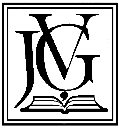 PIRMDIENAOTRDIENATREŠDIENACETURTDIENAPIEKTDIENASESTDIENAPIEZĪMES